ΠΑΡΑΡΤΗΜΑ ΣΤ΄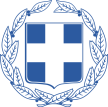 ΥΠΕΥΘΥΝΗ ΔΗΛΩΣΗ(άρθρο 8 Ν.1599/1986)Η ακρίβεια των στοιχείων που υποβάλλονται με αυτή τη δήλωση μπορεί να ελεγχθεί με βάση το αρχείο άλλων υπηρεσιών (άρθρο 8 παρ. 4 Ν. 1599/1986)Ημερομηνία:      ……………….…….2024Ο – Η Δηλ.(Υπογραφή)ΠΡΟΣ:Ο – Η Όνομα:Επώνυμο:Επώνυμο:Επώνυμο:Όνομα και Επώνυμο Πατέρα: Όνομα και Επώνυμο Πατέρα: Όνομα και Επώνυμο Πατέρα: Όνομα και Επώνυμο Πατέρα: Όνομα και Επώνυμο Μητέρας:Όνομα και Επώνυμο Μητέρας:Όνομα και Επώνυμο Μητέρας:Όνομα και Επώνυμο Μητέρας:Ημερομηνία γέννησης: Ημερομηνία γέννησης: Ημερομηνία γέννησης: Ημερομηνία γέννησης: Τόπος Γέννησης:Τόπος Γέννησης:Τόπος Γέννησης:Τόπος Γέννησης:Αριθμός Δελτίου Ταυτότητας:Αριθμός Δελτίου Ταυτότητας:Αριθμός Δελτίου Ταυτότητας:Αριθμός Δελτίου Ταυτότητας:Τηλ:Τηλ:Τόπος Κατοικίας:Τόπος Κατοικίας:Οδός:Αριθ:ΤΚ:Αρ. Τηλεομοιοτύπου (Fax):Αρ. Τηλεομοιοτύπου (Fax):Αρ. Τηλεομοιοτύπου (Fax):Δ/νση Ηλεκτρ. Ταχυδρομείου(Εmail):Δ/νση Ηλεκτρ. Ταχυδρομείου(Εmail):Με ατομική μου ευθύνη και γνωρίζοντας τις κυρώσεις, που προβλέπονται από τις διατάξεις της παρ. 6 του άρθρου 22 του Ν. 1599/1986, δηλώνω ότι:Εφόσον τελικά εισαχθώ σε Α.Ε.Ν., κατά τη διάρκεια του Α’ διδακτικού εξαμήνου θα εξεταστώ στην κολύμβηση και σε περίπτωση επανεξετάσεων και εκ νέου αποτυχιών θα απομακρυνθώ από την Α.Ε.Ν. Με ατομική μου ευθύνη και γνωρίζοντας τις κυρώσεις, που προβλέπονται από τις διατάξεις της παρ. 6 του άρθρου 22 του Ν. 1599/1986, δηλώνω ότι:Εφόσον τελικά εισαχθώ σε Α.Ε.Ν., κατά τη διάρκεια του Α’ διδακτικού εξαμήνου θα εξεταστώ στην κολύμβηση και σε περίπτωση επανεξετάσεων και εκ νέου αποτυχιών θα απομακρυνθώ από την Α.Ε.Ν. Με ατομική μου ευθύνη και γνωρίζοντας τις κυρώσεις, που προβλέπονται από τις διατάξεις της παρ. 6 του άρθρου 22 του Ν. 1599/1986, δηλώνω ότι:Εφόσον τελικά εισαχθώ σε Α.Ε.Ν., κατά τη διάρκεια του Α’ διδακτικού εξαμήνου θα εξεταστώ στην κολύμβηση και σε περίπτωση επανεξετάσεων και εκ νέου αποτυχιών θα απομακρυνθώ από την Α.Ε.Ν. Με ατομική μου ευθύνη και γνωρίζοντας τις κυρώσεις, που προβλέπονται από τις διατάξεις της παρ. 6 του άρθρου 22 του Ν. 1599/1986, δηλώνω ότι:Εφόσον τελικά εισαχθώ σε Α.Ε.Ν., κατά τη διάρκεια του Α’ διδακτικού εξαμήνου θα εξεταστώ στην κολύμβηση και σε περίπτωση επανεξετάσεων και εκ νέου αποτυχιών θα απομακρυνθώ από την Α.Ε.Ν. Με ατομική μου ευθύνη και γνωρίζοντας τις κυρώσεις, που προβλέπονται από τις διατάξεις της παρ. 6 του άρθρου 22 του Ν. 1599/1986, δηλώνω ότι:Εφόσον τελικά εισαχθώ σε Α.Ε.Ν., κατά τη διάρκεια του Α’ διδακτικού εξαμήνου θα εξεταστώ στην κολύμβηση και σε περίπτωση επανεξετάσεων και εκ νέου αποτυχιών θα απομακρυνθώ από την Α.Ε.Ν. Με ατομική μου ευθύνη και γνωρίζοντας τις κυρώσεις, που προβλέπονται από τις διατάξεις της παρ. 6 του άρθρου 22 του Ν. 1599/1986, δηλώνω ότι:Εφόσον τελικά εισαχθώ σε Α.Ε.Ν., κατά τη διάρκεια του Α’ διδακτικού εξαμήνου θα εξεταστώ στην κολύμβηση και σε περίπτωση επανεξετάσεων και εκ νέου αποτυχιών θα απομακρυνθώ από την Α.Ε.Ν. Με ατομική μου ευθύνη και γνωρίζοντας τις κυρώσεις, που προβλέπονται από τις διατάξεις της παρ. 6 του άρθρου 22 του Ν. 1599/1986, δηλώνω ότι:Εφόσον τελικά εισαχθώ σε Α.Ε.Ν., κατά τη διάρκεια του Α’ διδακτικού εξαμήνου θα εξεταστώ στην κολύμβηση και σε περίπτωση επανεξετάσεων και εκ νέου αποτυχιών θα απομακρυνθώ από την Α.Ε.Ν. Με ατομική μου ευθύνη και γνωρίζοντας τις κυρώσεις, που προβλέπονται από τις διατάξεις της παρ. 6 του άρθρου 22 του Ν. 1599/1986, δηλώνω ότι:Εφόσον τελικά εισαχθώ σε Α.Ε.Ν., κατά τη διάρκεια του Α’ διδακτικού εξαμήνου θα εξεταστώ στην κολύμβηση και σε περίπτωση επανεξετάσεων και εκ νέου αποτυχιών θα απομακρυνθώ από την Α.Ε.Ν. Με ατομική μου ευθύνη και γνωρίζοντας τις κυρώσεις, που προβλέπονται από τις διατάξεις της παρ. 6 του άρθρου 22 του Ν. 1599/1986, δηλώνω ότι:Εφόσον τελικά εισαχθώ σε Α.Ε.Ν., κατά τη διάρκεια του Α’ διδακτικού εξαμήνου θα εξεταστώ στην κολύμβηση και σε περίπτωση επανεξετάσεων και εκ νέου αποτυχιών θα απομακρυνθώ από την Α.Ε.Ν. Με ατομική μου ευθύνη και γνωρίζοντας τις κυρώσεις, που προβλέπονται από τις διατάξεις της παρ. 6 του άρθρου 22 του Ν. 1599/1986, δηλώνω ότι:Εφόσον τελικά εισαχθώ σε Α.Ε.Ν., κατά τη διάρκεια του Α’ διδακτικού εξαμήνου θα εξεταστώ στην κολύμβηση και σε περίπτωση επανεξετάσεων και εκ νέου αποτυχιών θα απομακρυνθώ από την Α.Ε.Ν. Με ατομική μου ευθύνη και γνωρίζοντας τις κυρώσεις, που προβλέπονται από τις διατάξεις της παρ. 6 του άρθρου 22 του Ν. 1599/1986, δηλώνω ότι:Εφόσον τελικά εισαχθώ σε Α.Ε.Ν., κατά τη διάρκεια του Α’ διδακτικού εξαμήνου θα εξεταστώ στην κολύμβηση και σε περίπτωση επανεξετάσεων και εκ νέου αποτυχιών θα απομακρυνθώ από την Α.Ε.Ν. Με ατομική μου ευθύνη και γνωρίζοντας τις κυρώσεις, που προβλέπονται από τις διατάξεις της παρ. 6 του άρθρου 22 του Ν. 1599/1986, δηλώνω ότι:Εφόσον τελικά εισαχθώ σε Α.Ε.Ν., κατά τη διάρκεια του Α’ διδακτικού εξαμήνου θα εξεταστώ στην κολύμβηση και σε περίπτωση επανεξετάσεων και εκ νέου αποτυχιών θα απομακρυνθώ από την Α.Ε.Ν. Με ατομική μου ευθύνη και γνωρίζοντας τις κυρώσεις, που προβλέπονται από τις διατάξεις της παρ. 6 του άρθρου 22 του Ν. 1599/1986, δηλώνω ότι:Εφόσον τελικά εισαχθώ σε Α.Ε.Ν., κατά τη διάρκεια του Α’ διδακτικού εξαμήνου θα εξεταστώ στην κολύμβηση και σε περίπτωση επανεξετάσεων και εκ νέου αποτυχιών θα απομακρυνθώ από την Α.Ε.Ν. Με ατομική μου ευθύνη και γνωρίζοντας τις κυρώσεις, που προβλέπονται από τις διατάξεις της παρ. 6 του άρθρου 22 του Ν. 1599/1986, δηλώνω ότι:Εφόσον τελικά εισαχθώ σε Α.Ε.Ν., κατά τη διάρκεια του Α’ διδακτικού εξαμήνου θα εξεταστώ στην κολύμβηση και σε περίπτωση επανεξετάσεων και εκ νέου αποτυχιών θα απομακρυνθώ από την Α.Ε.Ν. Με ατομική μου ευθύνη και γνωρίζοντας τις κυρώσεις, που προβλέπονται από τις διατάξεις της παρ. 6 του άρθρου 22 του Ν. 1599/1986, δηλώνω ότι:Εφόσον τελικά εισαχθώ σε Α.Ε.Ν., κατά τη διάρκεια του Α’ διδακτικού εξαμήνου θα εξεταστώ στην κολύμβηση και σε περίπτωση επανεξετάσεων και εκ νέου αποτυχιών θα απομακρυνθώ από την Α.Ε.Ν. Με ατομική μου ευθύνη και γνωρίζοντας τις κυρώσεις, που προβλέπονται από τις διατάξεις της παρ. 6 του άρθρου 22 του Ν. 1599/1986, δηλώνω ότι:Εφόσον τελικά εισαχθώ σε Α.Ε.Ν., κατά τη διάρκεια του Α’ διδακτικού εξαμήνου θα εξεταστώ στην κολύμβηση και σε περίπτωση επανεξετάσεων και εκ νέου αποτυχιών θα απομακρυνθώ από την Α.Ε.Ν. Με ατομική μου ευθύνη και γνωρίζοντας τις κυρώσεις, που προβλέπονται από τις διατάξεις της παρ. 6 του άρθρου 22 του Ν. 1599/1986, δηλώνω ότι:Εφόσον τελικά εισαχθώ σε Α.Ε.Ν., κατά τη διάρκεια του Α’ διδακτικού εξαμήνου θα εξεταστώ στην κολύμβηση και σε περίπτωση επανεξετάσεων και εκ νέου αποτυχιών θα απομακρυνθώ από την Α.Ε.Ν. Έλαβα γνώση της προκήρυξης για την εισαγωγή σπουδαστών / σπουδαστριών στις Ακαδημίες Εμπορικού Ναυτικού (Α.Ε.Ν.) ακαδημαϊκού  έτους 2024 – 2025 καθώς και των όρων και προϋποθέσεων συμμετοχής, τα οποία και αποδέχομαι.Έλαβα γνώση ότι οι προαγωγικές και απολυτήριες εξετάσεις κατά τη διάρκεια των σπουδών στις Α.Ε.Ν. πραγματοποιούνται με γραπτό τρόπο, όπως προβλέπεται στον οικείο Κανονισμό Σπουδών και στα αναλυτικά προγράμματα. Με την κατάθεση της αίτησής μου, δηλώνω ότι, συναινώ για την αποθήκευση και επεξεργασία των στοιχείων της αίτησής μου στη μηχανογραφική εφαρμογή (https://eisaen.hcg.gr/) του Υ.ΝΑ.Ν.Π./Α.Λ.Σ.-ΕΛ.ΑΚΤ./Δ.ΕΚ.Ν. Β’, για την αποστολή τυχόν ενημερωτικών email και σε περίπτωση εισαγωγής μου σε Α.Ε.Ν. για τη χρησιμοποίηση των ανωτέρω στοιχείων μου σε μηχανογραφικές εφαρμογές του Υ.ΝΑ.Ν.Π./Α.Λ.Σ.-ΕΛ.ΑΚΤ. που αφορούν τη σπουδαστική μου κατάσταση.Έχω όλα τα νόμιμα προσόντα-προϋποθέσεις συμμετοχής στο διαγωνισμό, όπως αυτά αναφέρονται στη σχετική προκήρυξη, τα δε αναγραφόμενα στοιχεία και προϋποθέσεις-προσόντα που δηλώνω στην αίτησή μου είναι αληθή.Δεν έχω υποβάλει άλλη αίτηση για την ίδια προκήρυξη.Σε περίπτωση που τα αναγραφόμενα στην αίτησή μου αποδειχθούν, ανακριβή ή αναληθή ή μεταβληθούν μέχρι την ημερομηνία κατάταξής μου γνωρίζω ότιη αίτησή μου θα απορριφθεί και δεν θα γίνω δεκτός/ή για εισαγωγή, και εάν έχω εισαχθεί, η εισαγωγή μου ΘΑ ΑΝΑΚΛΗΘΕΙ και ΘΑ ΑΠΟΒΛΗΘΩ από τη Σχολή εισαγωγής μου, με όλες τις διοικητικές ή άλλες συνέπειες.Έλαβα γνώση της προκήρυξης για την εισαγωγή σπουδαστών / σπουδαστριών στις Ακαδημίες Εμπορικού Ναυτικού (Α.Ε.Ν.) ακαδημαϊκού  έτους 2024 – 2025 καθώς και των όρων και προϋποθέσεων συμμετοχής, τα οποία και αποδέχομαι.Έλαβα γνώση ότι οι προαγωγικές και απολυτήριες εξετάσεις κατά τη διάρκεια των σπουδών στις Α.Ε.Ν. πραγματοποιούνται με γραπτό τρόπο, όπως προβλέπεται στον οικείο Κανονισμό Σπουδών και στα αναλυτικά προγράμματα. Με την κατάθεση της αίτησής μου, δηλώνω ότι, συναινώ για την αποθήκευση και επεξεργασία των στοιχείων της αίτησής μου στη μηχανογραφική εφαρμογή (https://eisaen.hcg.gr/) του Υ.ΝΑ.Ν.Π./Α.Λ.Σ.-ΕΛ.ΑΚΤ./Δ.ΕΚ.Ν. Β’, για την αποστολή τυχόν ενημερωτικών email και σε περίπτωση εισαγωγής μου σε Α.Ε.Ν. για τη χρησιμοποίηση των ανωτέρω στοιχείων μου σε μηχανογραφικές εφαρμογές του Υ.ΝΑ.Ν.Π./Α.Λ.Σ.-ΕΛ.ΑΚΤ. που αφορούν τη σπουδαστική μου κατάσταση.Έχω όλα τα νόμιμα προσόντα-προϋποθέσεις συμμετοχής στο διαγωνισμό, όπως αυτά αναφέρονται στη σχετική προκήρυξη, τα δε αναγραφόμενα στοιχεία και προϋποθέσεις-προσόντα που δηλώνω στην αίτησή μου είναι αληθή.Δεν έχω υποβάλει άλλη αίτηση για την ίδια προκήρυξη.Σε περίπτωση που τα αναγραφόμενα στην αίτησή μου αποδειχθούν, ανακριβή ή αναληθή ή μεταβληθούν μέχρι την ημερομηνία κατάταξής μου γνωρίζω ότιη αίτησή μου θα απορριφθεί και δεν θα γίνω δεκτός/ή για εισαγωγή, και εάν έχω εισαχθεί, η εισαγωγή μου ΘΑ ΑΝΑΚΛΗΘΕΙ και ΘΑ ΑΠΟΒΛΗΘΩ από τη Σχολή εισαγωγής μου, με όλες τις διοικητικές ή άλλες συνέπειες.Έλαβα γνώση της προκήρυξης για την εισαγωγή σπουδαστών / σπουδαστριών στις Ακαδημίες Εμπορικού Ναυτικού (Α.Ε.Ν.) ακαδημαϊκού  έτους 2024 – 2025 καθώς και των όρων και προϋποθέσεων συμμετοχής, τα οποία και αποδέχομαι.Έλαβα γνώση ότι οι προαγωγικές και απολυτήριες εξετάσεις κατά τη διάρκεια των σπουδών στις Α.Ε.Ν. πραγματοποιούνται με γραπτό τρόπο, όπως προβλέπεται στον οικείο Κανονισμό Σπουδών και στα αναλυτικά προγράμματα. Με την κατάθεση της αίτησής μου, δηλώνω ότι, συναινώ για την αποθήκευση και επεξεργασία των στοιχείων της αίτησής μου στη μηχανογραφική εφαρμογή (https://eisaen.hcg.gr/) του Υ.ΝΑ.Ν.Π./Α.Λ.Σ.-ΕΛ.ΑΚΤ./Δ.ΕΚ.Ν. Β’, για την αποστολή τυχόν ενημερωτικών email και σε περίπτωση εισαγωγής μου σε Α.Ε.Ν. για τη χρησιμοποίηση των ανωτέρω στοιχείων μου σε μηχανογραφικές εφαρμογές του Υ.ΝΑ.Ν.Π./Α.Λ.Σ.-ΕΛ.ΑΚΤ. που αφορούν τη σπουδαστική μου κατάσταση.Έχω όλα τα νόμιμα προσόντα-προϋποθέσεις συμμετοχής στο διαγωνισμό, όπως αυτά αναφέρονται στη σχετική προκήρυξη, τα δε αναγραφόμενα στοιχεία και προϋποθέσεις-προσόντα που δηλώνω στην αίτησή μου είναι αληθή.Δεν έχω υποβάλει άλλη αίτηση για την ίδια προκήρυξη.Σε περίπτωση που τα αναγραφόμενα στην αίτησή μου αποδειχθούν, ανακριβή ή αναληθή ή μεταβληθούν μέχρι την ημερομηνία κατάταξής μου γνωρίζω ότιη αίτησή μου θα απορριφθεί και δεν θα γίνω δεκτός/ή για εισαγωγή, και εάν έχω εισαχθεί, η εισαγωγή μου ΘΑ ΑΝΑΚΛΗΘΕΙ και ΘΑ ΑΠΟΒΛΗΘΩ από τη Σχολή εισαγωγής μου, με όλες τις διοικητικές ή άλλες συνέπειες.Έλαβα γνώση της προκήρυξης για την εισαγωγή σπουδαστών / σπουδαστριών στις Ακαδημίες Εμπορικού Ναυτικού (Α.Ε.Ν.) ακαδημαϊκού  έτους 2024 – 2025 καθώς και των όρων και προϋποθέσεων συμμετοχής, τα οποία και αποδέχομαι.Έλαβα γνώση ότι οι προαγωγικές και απολυτήριες εξετάσεις κατά τη διάρκεια των σπουδών στις Α.Ε.Ν. πραγματοποιούνται με γραπτό τρόπο, όπως προβλέπεται στον οικείο Κανονισμό Σπουδών και στα αναλυτικά προγράμματα. Με την κατάθεση της αίτησής μου, δηλώνω ότι, συναινώ για την αποθήκευση και επεξεργασία των στοιχείων της αίτησής μου στη μηχανογραφική εφαρμογή (https://eisaen.hcg.gr/) του Υ.ΝΑ.Ν.Π./Α.Λ.Σ.-ΕΛ.ΑΚΤ./Δ.ΕΚ.Ν. Β’, για την αποστολή τυχόν ενημερωτικών email και σε περίπτωση εισαγωγής μου σε Α.Ε.Ν. για τη χρησιμοποίηση των ανωτέρω στοιχείων μου σε μηχανογραφικές εφαρμογές του Υ.ΝΑ.Ν.Π./Α.Λ.Σ.-ΕΛ.ΑΚΤ. που αφορούν τη σπουδαστική μου κατάσταση.Έχω όλα τα νόμιμα προσόντα-προϋποθέσεις συμμετοχής στο διαγωνισμό, όπως αυτά αναφέρονται στη σχετική προκήρυξη, τα δε αναγραφόμενα στοιχεία και προϋποθέσεις-προσόντα που δηλώνω στην αίτησή μου είναι αληθή.Δεν έχω υποβάλει άλλη αίτηση για την ίδια προκήρυξη.Σε περίπτωση που τα αναγραφόμενα στην αίτησή μου αποδειχθούν, ανακριβή ή αναληθή ή μεταβληθούν μέχρι την ημερομηνία κατάταξής μου γνωρίζω ότιη αίτησή μου θα απορριφθεί και δεν θα γίνω δεκτός/ή για εισαγωγή, και εάν έχω εισαχθεί, η εισαγωγή μου ΘΑ ΑΝΑΚΛΗΘΕΙ και ΘΑ ΑΠΟΒΛΗΘΩ από τη Σχολή εισαγωγής μου, με όλες τις διοικητικές ή άλλες συνέπειες.Έλαβα γνώση της προκήρυξης για την εισαγωγή σπουδαστών / σπουδαστριών στις Ακαδημίες Εμπορικού Ναυτικού (Α.Ε.Ν.) ακαδημαϊκού  έτους 2024 – 2025 καθώς και των όρων και προϋποθέσεων συμμετοχής, τα οποία και αποδέχομαι.Έλαβα γνώση ότι οι προαγωγικές και απολυτήριες εξετάσεις κατά τη διάρκεια των σπουδών στις Α.Ε.Ν. πραγματοποιούνται με γραπτό τρόπο, όπως προβλέπεται στον οικείο Κανονισμό Σπουδών και στα αναλυτικά προγράμματα. Με την κατάθεση της αίτησής μου, δηλώνω ότι, συναινώ για την αποθήκευση και επεξεργασία των στοιχείων της αίτησής μου στη μηχανογραφική εφαρμογή (https://eisaen.hcg.gr/) του Υ.ΝΑ.Ν.Π./Α.Λ.Σ.-ΕΛ.ΑΚΤ./Δ.ΕΚ.Ν. Β’, για την αποστολή τυχόν ενημερωτικών email και σε περίπτωση εισαγωγής μου σε Α.Ε.Ν. για τη χρησιμοποίηση των ανωτέρω στοιχείων μου σε μηχανογραφικές εφαρμογές του Υ.ΝΑ.Ν.Π./Α.Λ.Σ.-ΕΛ.ΑΚΤ. που αφορούν τη σπουδαστική μου κατάσταση.Έχω όλα τα νόμιμα προσόντα-προϋποθέσεις συμμετοχής στο διαγωνισμό, όπως αυτά αναφέρονται στη σχετική προκήρυξη, τα δε αναγραφόμενα στοιχεία και προϋποθέσεις-προσόντα που δηλώνω στην αίτησή μου είναι αληθή.Δεν έχω υποβάλει άλλη αίτηση για την ίδια προκήρυξη.Σε περίπτωση που τα αναγραφόμενα στην αίτησή μου αποδειχθούν, ανακριβή ή αναληθή ή μεταβληθούν μέχρι την ημερομηνία κατάταξής μου γνωρίζω ότιη αίτησή μου θα απορριφθεί και δεν θα γίνω δεκτός/ή για εισαγωγή, και εάν έχω εισαχθεί, η εισαγωγή μου ΘΑ ΑΝΑΚΛΗΘΕΙ και ΘΑ ΑΠΟΒΛΗΘΩ από τη Σχολή εισαγωγής μου, με όλες τις διοικητικές ή άλλες συνέπειες.Έλαβα γνώση της προκήρυξης για την εισαγωγή σπουδαστών / σπουδαστριών στις Ακαδημίες Εμπορικού Ναυτικού (Α.Ε.Ν.) ακαδημαϊκού  έτους 2024 – 2025 καθώς και των όρων και προϋποθέσεων συμμετοχής, τα οποία και αποδέχομαι.Έλαβα γνώση ότι οι προαγωγικές και απολυτήριες εξετάσεις κατά τη διάρκεια των σπουδών στις Α.Ε.Ν. πραγματοποιούνται με γραπτό τρόπο, όπως προβλέπεται στον οικείο Κανονισμό Σπουδών και στα αναλυτικά προγράμματα. Με την κατάθεση της αίτησής μου, δηλώνω ότι, συναινώ για την αποθήκευση και επεξεργασία των στοιχείων της αίτησής μου στη μηχανογραφική εφαρμογή (https://eisaen.hcg.gr/) του Υ.ΝΑ.Ν.Π./Α.Λ.Σ.-ΕΛ.ΑΚΤ./Δ.ΕΚ.Ν. Β’, για την αποστολή τυχόν ενημερωτικών email και σε περίπτωση εισαγωγής μου σε Α.Ε.Ν. για τη χρησιμοποίηση των ανωτέρω στοιχείων μου σε μηχανογραφικές εφαρμογές του Υ.ΝΑ.Ν.Π./Α.Λ.Σ.-ΕΛ.ΑΚΤ. που αφορούν τη σπουδαστική μου κατάσταση.Έχω όλα τα νόμιμα προσόντα-προϋποθέσεις συμμετοχής στο διαγωνισμό, όπως αυτά αναφέρονται στη σχετική προκήρυξη, τα δε αναγραφόμενα στοιχεία και προϋποθέσεις-προσόντα που δηλώνω στην αίτησή μου είναι αληθή.Δεν έχω υποβάλει άλλη αίτηση για την ίδια προκήρυξη.Σε περίπτωση που τα αναγραφόμενα στην αίτησή μου αποδειχθούν, ανακριβή ή αναληθή ή μεταβληθούν μέχρι την ημερομηνία κατάταξής μου γνωρίζω ότιη αίτησή μου θα απορριφθεί και δεν θα γίνω δεκτός/ή για εισαγωγή, και εάν έχω εισαχθεί, η εισαγωγή μου ΘΑ ΑΝΑΚΛΗΘΕΙ και ΘΑ ΑΠΟΒΛΗΘΩ από τη Σχολή εισαγωγής μου, με όλες τις διοικητικές ή άλλες συνέπειες.Έλαβα γνώση της προκήρυξης για την εισαγωγή σπουδαστών / σπουδαστριών στις Ακαδημίες Εμπορικού Ναυτικού (Α.Ε.Ν.) ακαδημαϊκού  έτους 2024 – 2025 καθώς και των όρων και προϋποθέσεων συμμετοχής, τα οποία και αποδέχομαι.Έλαβα γνώση ότι οι προαγωγικές και απολυτήριες εξετάσεις κατά τη διάρκεια των σπουδών στις Α.Ε.Ν. πραγματοποιούνται με γραπτό τρόπο, όπως προβλέπεται στον οικείο Κανονισμό Σπουδών και στα αναλυτικά προγράμματα. Με την κατάθεση της αίτησής μου, δηλώνω ότι, συναινώ για την αποθήκευση και επεξεργασία των στοιχείων της αίτησής μου στη μηχανογραφική εφαρμογή (https://eisaen.hcg.gr/) του Υ.ΝΑ.Ν.Π./Α.Λ.Σ.-ΕΛ.ΑΚΤ./Δ.ΕΚ.Ν. Β’, για την αποστολή τυχόν ενημερωτικών email και σε περίπτωση εισαγωγής μου σε Α.Ε.Ν. για τη χρησιμοποίηση των ανωτέρω στοιχείων μου σε μηχανογραφικές εφαρμογές του Υ.ΝΑ.Ν.Π./Α.Λ.Σ.-ΕΛ.ΑΚΤ. που αφορούν τη σπουδαστική μου κατάσταση.Έχω όλα τα νόμιμα προσόντα-προϋποθέσεις συμμετοχής στο διαγωνισμό, όπως αυτά αναφέρονται στη σχετική προκήρυξη, τα δε αναγραφόμενα στοιχεία και προϋποθέσεις-προσόντα που δηλώνω στην αίτησή μου είναι αληθή.Δεν έχω υποβάλει άλλη αίτηση για την ίδια προκήρυξη.Σε περίπτωση που τα αναγραφόμενα στην αίτησή μου αποδειχθούν, ανακριβή ή αναληθή ή μεταβληθούν μέχρι την ημερομηνία κατάταξής μου γνωρίζω ότιη αίτησή μου θα απορριφθεί και δεν θα γίνω δεκτός/ή για εισαγωγή, και εάν έχω εισαχθεί, η εισαγωγή μου ΘΑ ΑΝΑΚΛΗΘΕΙ και ΘΑ ΑΠΟΒΛΗΘΩ από τη Σχολή εισαγωγής μου, με όλες τις διοικητικές ή άλλες συνέπειες.Έλαβα γνώση της προκήρυξης για την εισαγωγή σπουδαστών / σπουδαστριών στις Ακαδημίες Εμπορικού Ναυτικού (Α.Ε.Ν.) ακαδημαϊκού  έτους 2024 – 2025 καθώς και των όρων και προϋποθέσεων συμμετοχής, τα οποία και αποδέχομαι.Έλαβα γνώση ότι οι προαγωγικές και απολυτήριες εξετάσεις κατά τη διάρκεια των σπουδών στις Α.Ε.Ν. πραγματοποιούνται με γραπτό τρόπο, όπως προβλέπεται στον οικείο Κανονισμό Σπουδών και στα αναλυτικά προγράμματα. Με την κατάθεση της αίτησής μου, δηλώνω ότι, συναινώ για την αποθήκευση και επεξεργασία των στοιχείων της αίτησής μου στη μηχανογραφική εφαρμογή (https://eisaen.hcg.gr/) του Υ.ΝΑ.Ν.Π./Α.Λ.Σ.-ΕΛ.ΑΚΤ./Δ.ΕΚ.Ν. Β’, για την αποστολή τυχόν ενημερωτικών email και σε περίπτωση εισαγωγής μου σε Α.Ε.Ν. για τη χρησιμοποίηση των ανωτέρω στοιχείων μου σε μηχανογραφικές εφαρμογές του Υ.ΝΑ.Ν.Π./Α.Λ.Σ.-ΕΛ.ΑΚΤ. που αφορούν τη σπουδαστική μου κατάσταση.Έχω όλα τα νόμιμα προσόντα-προϋποθέσεις συμμετοχής στο διαγωνισμό, όπως αυτά αναφέρονται στη σχετική προκήρυξη, τα δε αναγραφόμενα στοιχεία και προϋποθέσεις-προσόντα που δηλώνω στην αίτησή μου είναι αληθή.Δεν έχω υποβάλει άλλη αίτηση για την ίδια προκήρυξη.Σε περίπτωση που τα αναγραφόμενα στην αίτησή μου αποδειχθούν, ανακριβή ή αναληθή ή μεταβληθούν μέχρι την ημερομηνία κατάταξής μου γνωρίζω ότιη αίτησή μου θα απορριφθεί και δεν θα γίνω δεκτός/ή για εισαγωγή, και εάν έχω εισαχθεί, η εισαγωγή μου ΘΑ ΑΝΑΚΛΗΘΕΙ και ΘΑ ΑΠΟΒΛΗΘΩ από τη Σχολή εισαγωγής μου, με όλες τις διοικητικές ή άλλες συνέπειες.Έλαβα γνώση της προκήρυξης για την εισαγωγή σπουδαστών / σπουδαστριών στις Ακαδημίες Εμπορικού Ναυτικού (Α.Ε.Ν.) ακαδημαϊκού  έτους 2024 – 2025 καθώς και των όρων και προϋποθέσεων συμμετοχής, τα οποία και αποδέχομαι.Έλαβα γνώση ότι οι προαγωγικές και απολυτήριες εξετάσεις κατά τη διάρκεια των σπουδών στις Α.Ε.Ν. πραγματοποιούνται με γραπτό τρόπο, όπως προβλέπεται στον οικείο Κανονισμό Σπουδών και στα αναλυτικά προγράμματα. Με την κατάθεση της αίτησής μου, δηλώνω ότι, συναινώ για την αποθήκευση και επεξεργασία των στοιχείων της αίτησής μου στη μηχανογραφική εφαρμογή (https://eisaen.hcg.gr/) του Υ.ΝΑ.Ν.Π./Α.Λ.Σ.-ΕΛ.ΑΚΤ./Δ.ΕΚ.Ν. Β’, για την αποστολή τυχόν ενημερωτικών email και σε περίπτωση εισαγωγής μου σε Α.Ε.Ν. για τη χρησιμοποίηση των ανωτέρω στοιχείων μου σε μηχανογραφικές εφαρμογές του Υ.ΝΑ.Ν.Π./Α.Λ.Σ.-ΕΛ.ΑΚΤ. που αφορούν τη σπουδαστική μου κατάσταση.Έχω όλα τα νόμιμα προσόντα-προϋποθέσεις συμμετοχής στο διαγωνισμό, όπως αυτά αναφέρονται στη σχετική προκήρυξη, τα δε αναγραφόμενα στοιχεία και προϋποθέσεις-προσόντα που δηλώνω στην αίτησή μου είναι αληθή.Δεν έχω υποβάλει άλλη αίτηση για την ίδια προκήρυξη.Σε περίπτωση που τα αναγραφόμενα στην αίτησή μου αποδειχθούν, ανακριβή ή αναληθή ή μεταβληθούν μέχρι την ημερομηνία κατάταξής μου γνωρίζω ότιη αίτησή μου θα απορριφθεί και δεν θα γίνω δεκτός/ή για εισαγωγή, και εάν έχω εισαχθεί, η εισαγωγή μου ΘΑ ΑΝΑΚΛΗΘΕΙ και ΘΑ ΑΠΟΒΛΗΘΩ από τη Σχολή εισαγωγής μου, με όλες τις διοικητικές ή άλλες συνέπειες.Έλαβα γνώση της προκήρυξης για την εισαγωγή σπουδαστών / σπουδαστριών στις Ακαδημίες Εμπορικού Ναυτικού (Α.Ε.Ν.) ακαδημαϊκού  έτους 2024 – 2025 καθώς και των όρων και προϋποθέσεων συμμετοχής, τα οποία και αποδέχομαι.Έλαβα γνώση ότι οι προαγωγικές και απολυτήριες εξετάσεις κατά τη διάρκεια των σπουδών στις Α.Ε.Ν. πραγματοποιούνται με γραπτό τρόπο, όπως προβλέπεται στον οικείο Κανονισμό Σπουδών και στα αναλυτικά προγράμματα. Με την κατάθεση της αίτησής μου, δηλώνω ότι, συναινώ για την αποθήκευση και επεξεργασία των στοιχείων της αίτησής μου στη μηχανογραφική εφαρμογή (https://eisaen.hcg.gr/) του Υ.ΝΑ.Ν.Π./Α.Λ.Σ.-ΕΛ.ΑΚΤ./Δ.ΕΚ.Ν. Β’, για την αποστολή τυχόν ενημερωτικών email και σε περίπτωση εισαγωγής μου σε Α.Ε.Ν. για τη χρησιμοποίηση των ανωτέρω στοιχείων μου σε μηχανογραφικές εφαρμογές του Υ.ΝΑ.Ν.Π./Α.Λ.Σ.-ΕΛ.ΑΚΤ. που αφορούν τη σπουδαστική μου κατάσταση.Έχω όλα τα νόμιμα προσόντα-προϋποθέσεις συμμετοχής στο διαγωνισμό, όπως αυτά αναφέρονται στη σχετική προκήρυξη, τα δε αναγραφόμενα στοιχεία και προϋποθέσεις-προσόντα που δηλώνω στην αίτησή μου είναι αληθή.Δεν έχω υποβάλει άλλη αίτηση για την ίδια προκήρυξη.Σε περίπτωση που τα αναγραφόμενα στην αίτησή μου αποδειχθούν, ανακριβή ή αναληθή ή μεταβληθούν μέχρι την ημερομηνία κατάταξής μου γνωρίζω ότιη αίτησή μου θα απορριφθεί και δεν θα γίνω δεκτός/ή για εισαγωγή, και εάν έχω εισαχθεί, η εισαγωγή μου ΘΑ ΑΝΑΚΛΗΘΕΙ και ΘΑ ΑΠΟΒΛΗΘΩ από τη Σχολή εισαγωγής μου, με όλες τις διοικητικές ή άλλες συνέπειες.Έλαβα γνώση της προκήρυξης για την εισαγωγή σπουδαστών / σπουδαστριών στις Ακαδημίες Εμπορικού Ναυτικού (Α.Ε.Ν.) ακαδημαϊκού  έτους 2024 – 2025 καθώς και των όρων και προϋποθέσεων συμμετοχής, τα οποία και αποδέχομαι.Έλαβα γνώση ότι οι προαγωγικές και απολυτήριες εξετάσεις κατά τη διάρκεια των σπουδών στις Α.Ε.Ν. πραγματοποιούνται με γραπτό τρόπο, όπως προβλέπεται στον οικείο Κανονισμό Σπουδών και στα αναλυτικά προγράμματα. Με την κατάθεση της αίτησής μου, δηλώνω ότι, συναινώ για την αποθήκευση και επεξεργασία των στοιχείων της αίτησής μου στη μηχανογραφική εφαρμογή (https://eisaen.hcg.gr/) του Υ.ΝΑ.Ν.Π./Α.Λ.Σ.-ΕΛ.ΑΚΤ./Δ.ΕΚ.Ν. Β’, για την αποστολή τυχόν ενημερωτικών email και σε περίπτωση εισαγωγής μου σε Α.Ε.Ν. για τη χρησιμοποίηση των ανωτέρω στοιχείων μου σε μηχανογραφικές εφαρμογές του Υ.ΝΑ.Ν.Π./Α.Λ.Σ.-ΕΛ.ΑΚΤ. που αφορούν τη σπουδαστική μου κατάσταση.Έχω όλα τα νόμιμα προσόντα-προϋποθέσεις συμμετοχής στο διαγωνισμό, όπως αυτά αναφέρονται στη σχετική προκήρυξη, τα δε αναγραφόμενα στοιχεία και προϋποθέσεις-προσόντα που δηλώνω στην αίτησή μου είναι αληθή.Δεν έχω υποβάλει άλλη αίτηση για την ίδια προκήρυξη.Σε περίπτωση που τα αναγραφόμενα στην αίτησή μου αποδειχθούν, ανακριβή ή αναληθή ή μεταβληθούν μέχρι την ημερομηνία κατάταξής μου γνωρίζω ότιη αίτησή μου θα απορριφθεί και δεν θα γίνω δεκτός/ή για εισαγωγή, και εάν έχω εισαχθεί, η εισαγωγή μου ΘΑ ΑΝΑΚΛΗΘΕΙ και ΘΑ ΑΠΟΒΛΗΘΩ από τη Σχολή εισαγωγής μου, με όλες τις διοικητικές ή άλλες συνέπειες.Έλαβα γνώση της προκήρυξης για την εισαγωγή σπουδαστών / σπουδαστριών στις Ακαδημίες Εμπορικού Ναυτικού (Α.Ε.Ν.) ακαδημαϊκού  έτους 2024 – 2025 καθώς και των όρων και προϋποθέσεων συμμετοχής, τα οποία και αποδέχομαι.Έλαβα γνώση ότι οι προαγωγικές και απολυτήριες εξετάσεις κατά τη διάρκεια των σπουδών στις Α.Ε.Ν. πραγματοποιούνται με γραπτό τρόπο, όπως προβλέπεται στον οικείο Κανονισμό Σπουδών και στα αναλυτικά προγράμματα. Με την κατάθεση της αίτησής μου, δηλώνω ότι, συναινώ για την αποθήκευση και επεξεργασία των στοιχείων της αίτησής μου στη μηχανογραφική εφαρμογή (https://eisaen.hcg.gr/) του Υ.ΝΑ.Ν.Π./Α.Λ.Σ.-ΕΛ.ΑΚΤ./Δ.ΕΚ.Ν. Β’, για την αποστολή τυχόν ενημερωτικών email και σε περίπτωση εισαγωγής μου σε Α.Ε.Ν. για τη χρησιμοποίηση των ανωτέρω στοιχείων μου σε μηχανογραφικές εφαρμογές του Υ.ΝΑ.Ν.Π./Α.Λ.Σ.-ΕΛ.ΑΚΤ. που αφορούν τη σπουδαστική μου κατάσταση.Έχω όλα τα νόμιμα προσόντα-προϋποθέσεις συμμετοχής στο διαγωνισμό, όπως αυτά αναφέρονται στη σχετική προκήρυξη, τα δε αναγραφόμενα στοιχεία και προϋποθέσεις-προσόντα που δηλώνω στην αίτησή μου είναι αληθή.Δεν έχω υποβάλει άλλη αίτηση για την ίδια προκήρυξη.Σε περίπτωση που τα αναγραφόμενα στην αίτησή μου αποδειχθούν, ανακριβή ή αναληθή ή μεταβληθούν μέχρι την ημερομηνία κατάταξής μου γνωρίζω ότιη αίτησή μου θα απορριφθεί και δεν θα γίνω δεκτός/ή για εισαγωγή, και εάν έχω εισαχθεί, η εισαγωγή μου ΘΑ ΑΝΑΚΛΗΘΕΙ και ΘΑ ΑΠΟΒΛΗΘΩ από τη Σχολή εισαγωγής μου, με όλες τις διοικητικές ή άλλες συνέπειες.Έλαβα γνώση της προκήρυξης για την εισαγωγή σπουδαστών / σπουδαστριών στις Ακαδημίες Εμπορικού Ναυτικού (Α.Ε.Ν.) ακαδημαϊκού  έτους 2024 – 2025 καθώς και των όρων και προϋποθέσεων συμμετοχής, τα οποία και αποδέχομαι.Έλαβα γνώση ότι οι προαγωγικές και απολυτήριες εξετάσεις κατά τη διάρκεια των σπουδών στις Α.Ε.Ν. πραγματοποιούνται με γραπτό τρόπο, όπως προβλέπεται στον οικείο Κανονισμό Σπουδών και στα αναλυτικά προγράμματα. Με την κατάθεση της αίτησής μου, δηλώνω ότι, συναινώ για την αποθήκευση και επεξεργασία των στοιχείων της αίτησής μου στη μηχανογραφική εφαρμογή (https://eisaen.hcg.gr/) του Υ.ΝΑ.Ν.Π./Α.Λ.Σ.-ΕΛ.ΑΚΤ./Δ.ΕΚ.Ν. Β’, για την αποστολή τυχόν ενημερωτικών email και σε περίπτωση εισαγωγής μου σε Α.Ε.Ν. για τη χρησιμοποίηση των ανωτέρω στοιχείων μου σε μηχανογραφικές εφαρμογές του Υ.ΝΑ.Ν.Π./Α.Λ.Σ.-ΕΛ.ΑΚΤ. που αφορούν τη σπουδαστική μου κατάσταση.Έχω όλα τα νόμιμα προσόντα-προϋποθέσεις συμμετοχής στο διαγωνισμό, όπως αυτά αναφέρονται στη σχετική προκήρυξη, τα δε αναγραφόμενα στοιχεία και προϋποθέσεις-προσόντα που δηλώνω στην αίτησή μου είναι αληθή.Δεν έχω υποβάλει άλλη αίτηση για την ίδια προκήρυξη.Σε περίπτωση που τα αναγραφόμενα στην αίτησή μου αποδειχθούν, ανακριβή ή αναληθή ή μεταβληθούν μέχρι την ημερομηνία κατάταξής μου γνωρίζω ότιη αίτησή μου θα απορριφθεί και δεν θα γίνω δεκτός/ή για εισαγωγή, και εάν έχω εισαχθεί, η εισαγωγή μου ΘΑ ΑΝΑΚΛΗΘΕΙ και ΘΑ ΑΠΟΒΛΗΘΩ από τη Σχολή εισαγωγής μου, με όλες τις διοικητικές ή άλλες συνέπειες.Έλαβα γνώση της προκήρυξης για την εισαγωγή σπουδαστών / σπουδαστριών στις Ακαδημίες Εμπορικού Ναυτικού (Α.Ε.Ν.) ακαδημαϊκού  έτους 2024 – 2025 καθώς και των όρων και προϋποθέσεων συμμετοχής, τα οποία και αποδέχομαι.Έλαβα γνώση ότι οι προαγωγικές και απολυτήριες εξετάσεις κατά τη διάρκεια των σπουδών στις Α.Ε.Ν. πραγματοποιούνται με γραπτό τρόπο, όπως προβλέπεται στον οικείο Κανονισμό Σπουδών και στα αναλυτικά προγράμματα. Με την κατάθεση της αίτησής μου, δηλώνω ότι, συναινώ για την αποθήκευση και επεξεργασία των στοιχείων της αίτησής μου στη μηχανογραφική εφαρμογή (https://eisaen.hcg.gr/) του Υ.ΝΑ.Ν.Π./Α.Λ.Σ.-ΕΛ.ΑΚΤ./Δ.ΕΚ.Ν. Β’, για την αποστολή τυχόν ενημερωτικών email και σε περίπτωση εισαγωγής μου σε Α.Ε.Ν. για τη χρησιμοποίηση των ανωτέρω στοιχείων μου σε μηχανογραφικές εφαρμογές του Υ.ΝΑ.Ν.Π./Α.Λ.Σ.-ΕΛ.ΑΚΤ. που αφορούν τη σπουδαστική μου κατάσταση.Έχω όλα τα νόμιμα προσόντα-προϋποθέσεις συμμετοχής στο διαγωνισμό, όπως αυτά αναφέρονται στη σχετική προκήρυξη, τα δε αναγραφόμενα στοιχεία και προϋποθέσεις-προσόντα που δηλώνω στην αίτησή μου είναι αληθή.Δεν έχω υποβάλει άλλη αίτηση για την ίδια προκήρυξη.Σε περίπτωση που τα αναγραφόμενα στην αίτησή μου αποδειχθούν, ανακριβή ή αναληθή ή μεταβληθούν μέχρι την ημερομηνία κατάταξής μου γνωρίζω ότιη αίτησή μου θα απορριφθεί και δεν θα γίνω δεκτός/ή για εισαγωγή, και εάν έχω εισαχθεί, η εισαγωγή μου ΘΑ ΑΝΑΚΛΗΘΕΙ και ΘΑ ΑΠΟΒΛΗΘΩ από τη Σχολή εισαγωγής μου, με όλες τις διοικητικές ή άλλες συνέπειες.Έλαβα γνώση της προκήρυξης για την εισαγωγή σπουδαστών / σπουδαστριών στις Ακαδημίες Εμπορικού Ναυτικού (Α.Ε.Ν.) ακαδημαϊκού  έτους 2024 – 2025 καθώς και των όρων και προϋποθέσεων συμμετοχής, τα οποία και αποδέχομαι.Έλαβα γνώση ότι οι προαγωγικές και απολυτήριες εξετάσεις κατά τη διάρκεια των σπουδών στις Α.Ε.Ν. πραγματοποιούνται με γραπτό τρόπο, όπως προβλέπεται στον οικείο Κανονισμό Σπουδών και στα αναλυτικά προγράμματα. Με την κατάθεση της αίτησής μου, δηλώνω ότι, συναινώ για την αποθήκευση και επεξεργασία των στοιχείων της αίτησής μου στη μηχανογραφική εφαρμογή (https://eisaen.hcg.gr/) του Υ.ΝΑ.Ν.Π./Α.Λ.Σ.-ΕΛ.ΑΚΤ./Δ.ΕΚ.Ν. Β’, για την αποστολή τυχόν ενημερωτικών email και σε περίπτωση εισαγωγής μου σε Α.Ε.Ν. για τη χρησιμοποίηση των ανωτέρω στοιχείων μου σε μηχανογραφικές εφαρμογές του Υ.ΝΑ.Ν.Π./Α.Λ.Σ.-ΕΛ.ΑΚΤ. που αφορούν τη σπουδαστική μου κατάσταση.Έχω όλα τα νόμιμα προσόντα-προϋποθέσεις συμμετοχής στο διαγωνισμό, όπως αυτά αναφέρονται στη σχετική προκήρυξη, τα δε αναγραφόμενα στοιχεία και προϋποθέσεις-προσόντα που δηλώνω στην αίτησή μου είναι αληθή.Δεν έχω υποβάλει άλλη αίτηση για την ίδια προκήρυξη.Σε περίπτωση που τα αναγραφόμενα στην αίτησή μου αποδειχθούν, ανακριβή ή αναληθή ή μεταβληθούν μέχρι την ημερομηνία κατάταξής μου γνωρίζω ότιη αίτησή μου θα απορριφθεί και δεν θα γίνω δεκτός/ή για εισαγωγή, και εάν έχω εισαχθεί, η εισαγωγή μου ΘΑ ΑΝΑΚΛΗΘΕΙ και ΘΑ ΑΠΟΒΛΗΘΩ από τη Σχολή εισαγωγής μου, με όλες τις διοικητικές ή άλλες συνέπειες.Έλαβα γνώση της προκήρυξης για την εισαγωγή σπουδαστών / σπουδαστριών στις Ακαδημίες Εμπορικού Ναυτικού (Α.Ε.Ν.) ακαδημαϊκού  έτους 2024 – 2025 καθώς και των όρων και προϋποθέσεων συμμετοχής, τα οποία και αποδέχομαι.Έλαβα γνώση ότι οι προαγωγικές και απολυτήριες εξετάσεις κατά τη διάρκεια των σπουδών στις Α.Ε.Ν. πραγματοποιούνται με γραπτό τρόπο, όπως προβλέπεται στον οικείο Κανονισμό Σπουδών και στα αναλυτικά προγράμματα. Με την κατάθεση της αίτησής μου, δηλώνω ότι, συναινώ για την αποθήκευση και επεξεργασία των στοιχείων της αίτησής μου στη μηχανογραφική εφαρμογή (https://eisaen.hcg.gr/) του Υ.ΝΑ.Ν.Π./Α.Λ.Σ.-ΕΛ.ΑΚΤ./Δ.ΕΚ.Ν. Β’, για την αποστολή τυχόν ενημερωτικών email και σε περίπτωση εισαγωγής μου σε Α.Ε.Ν. για τη χρησιμοποίηση των ανωτέρω στοιχείων μου σε μηχανογραφικές εφαρμογές του Υ.ΝΑ.Ν.Π./Α.Λ.Σ.-ΕΛ.ΑΚΤ. που αφορούν τη σπουδαστική μου κατάσταση.Έχω όλα τα νόμιμα προσόντα-προϋποθέσεις συμμετοχής στο διαγωνισμό, όπως αυτά αναφέρονται στη σχετική προκήρυξη, τα δε αναγραφόμενα στοιχεία και προϋποθέσεις-προσόντα που δηλώνω στην αίτησή μου είναι αληθή.Δεν έχω υποβάλει άλλη αίτηση για την ίδια προκήρυξη.Σε περίπτωση που τα αναγραφόμενα στην αίτησή μου αποδειχθούν, ανακριβή ή αναληθή ή μεταβληθούν μέχρι την ημερομηνία κατάταξής μου γνωρίζω ότιη αίτησή μου θα απορριφθεί και δεν θα γίνω δεκτός/ή για εισαγωγή, και εάν έχω εισαχθεί, η εισαγωγή μου ΘΑ ΑΝΑΚΛΗΘΕΙ και ΘΑ ΑΠΟΒΛΗΘΩ από τη Σχολή εισαγωγής μου, με όλες τις διοικητικές ή άλλες συνέπειες.Έλαβα γνώση της προκήρυξης για την εισαγωγή σπουδαστών / σπουδαστριών στις Ακαδημίες Εμπορικού Ναυτικού (Α.Ε.Ν.) ακαδημαϊκού  έτους 2024 – 2025 καθώς και των όρων και προϋποθέσεων συμμετοχής, τα οποία και αποδέχομαι.Έλαβα γνώση ότι οι προαγωγικές και απολυτήριες εξετάσεις κατά τη διάρκεια των σπουδών στις Α.Ε.Ν. πραγματοποιούνται με γραπτό τρόπο, όπως προβλέπεται στον οικείο Κανονισμό Σπουδών και στα αναλυτικά προγράμματα. Με την κατάθεση της αίτησής μου, δηλώνω ότι, συναινώ για την αποθήκευση και επεξεργασία των στοιχείων της αίτησής μου στη μηχανογραφική εφαρμογή (https://eisaen.hcg.gr/) του Υ.ΝΑ.Ν.Π./Α.Λ.Σ.-ΕΛ.ΑΚΤ./Δ.ΕΚ.Ν. Β’, για την αποστολή τυχόν ενημερωτικών email και σε περίπτωση εισαγωγής μου σε Α.Ε.Ν. για τη χρησιμοποίηση των ανωτέρω στοιχείων μου σε μηχανογραφικές εφαρμογές του Υ.ΝΑ.Ν.Π./Α.Λ.Σ.-ΕΛ.ΑΚΤ. που αφορούν τη σπουδαστική μου κατάσταση.Έχω όλα τα νόμιμα προσόντα-προϋποθέσεις συμμετοχής στο διαγωνισμό, όπως αυτά αναφέρονται στη σχετική προκήρυξη, τα δε αναγραφόμενα στοιχεία και προϋποθέσεις-προσόντα που δηλώνω στην αίτησή μου είναι αληθή.Δεν έχω υποβάλει άλλη αίτηση για την ίδια προκήρυξη.Σε περίπτωση που τα αναγραφόμενα στην αίτησή μου αποδειχθούν, ανακριβή ή αναληθή ή μεταβληθούν μέχρι την ημερομηνία κατάταξής μου γνωρίζω ότιη αίτησή μου θα απορριφθεί και δεν θα γίνω δεκτός/ή για εισαγωγή, και εάν έχω εισαχθεί, η εισαγωγή μου ΘΑ ΑΝΑΚΛΗΘΕΙ και ΘΑ ΑΠΟΒΛΗΘΩ από τη Σχολή εισαγωγής μου, με όλες τις διοικητικές ή άλλες συνέπειες.